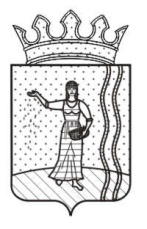 РЕШЕНИЕЗЕМСКОГО СОБРАНИЯ  ОКТЯБРЬСКОГО МУНИЦИПАЛЬНОГОРАЙОНА  ПЕРМСКОГО КРАЯОб утверждении Положения о концессионных соглашениях в отношении муниципального имущества муниципального образования «Октябрьский муниципальный район Пермского края»Принято Земским СобраниемОктябрьского муниципального районаПермского края 00 апреля 2016 года     В соответствии с Гражданским кодексом Российской Федерации, Федеральным законом от 21 июля 2005 г. №115-ФЗ «О концессионных соглашениях», Федеральным законом от 06 октября 2003 г. № 131-ФЗ «Об общих принципах организации местного самоуправления в Российской Федерации», Уставом Октябрьского муниципального района Пермского края, а так же в целях повышения эффективности использования муниципального имущества,     Земское Собрание РЕШАЕТ:     1.Утвердить прилагаемое Положение о концессионных соглашениях в отношении муниципального имущества муниципального образования «Октябрьский муниципальный район Пермского края».     2.Настоящее решение вступает в силу со дня обнародования, подлежит размещению на официальном сайте Октябрьского муниципального района.     3.Контроль за исполнением решения возложить на заместителя главы Октябрьского муниципального района Пермского края, начальника Управления ресурсами и развития инфраструктуры администрации Октябрьского муниципального района Пермского края Е.В. Батуеву.Председатель Земского СобранияОктябрьского муниципального района                                                 В.А. Останин									Глава муниципального района - глава администрации Октябрьского  муниципального района	                               		                Г.В. Поезжаев     00.04.2016  № 000ПОЛОЖЕНИЕо концессионных соглашениях в отношении муниципального имущества муниципального образования «Октябрьский муниципальный район Пермского края»Общие положения1.1. Положение о концессионных соглашениях в отношении муниципального имущества муниципального образования «Октябрьский муниципальный район Пермского края» (далее - Положение) регулирует отношения, возникающие в связи с подготовкой, заключением, исполнением и прекращением концессионных соглашений, устанавливает гарантии прав и законных интересов сторон концессионного соглашения в отношении объектов, находящихся в собственности муниципального образования «Октябрьский муниципальный район Пермского края» (далее - объект концессионного соглашения).1.2. Основными целями настоящего Положения являются привлечение инвестиций в экономику Октябрьского муниципального района, повышение эффективности использования муниципального имущества, восстановление его эксплуатационных качеств, сохранение в технически исправном состоянии.1.3. В настоящем Положении используются следующие понятия:1) концессионное соглашение - договор, содержащий элементы различных договоров, предусмотренных федеральными законами, в соответствии с условиями которого одна сторона (концессионер) обязуется за свой счет создать и (или) реконструировать определенное этим соглашением имущество, право собственности на которое принадлежит или будет принадлежать другой стороне (концеденту), осуществлять деятельность, связанную с использованием (эксплуатацией) объекта концессионного соглашения, а концедент обязуется предоставить концессионеру на срок, установленный этим соглашением, права владения и пользования объектом концессионного соглашения для осуществления указанной деятельности;2)концедент - муниципальное образование «Октябрьский муниципальный район Пермского края», от имени которого выступает Администрация Октябрьского муниципального района Пермского края (далее - Администрация района), в лице Управления ресурсами и развития инфраструктуры администрации Октябрьского муниципального района Пермского края(далее - Управление);3) концессионер - индивидуальный предприниматель, российское или иностранное юридическое лицо либо действующие без образования юридического лица по договору простого товарищества (договору о совместной деятельности) два и более указанных юридических лица;4) объект концессионного соглашения - недвижимое имущество или недвижимое имущество и движимое имущество, технологически связанные между собой и предназначенные для осуществления деятельности, предусмотренной концессионным соглашением, и входящие в состав имущества, указанного в статье 4 Федерального закона "О концессионных соглашениях".Перечень объектов, в отношении которых планируется заключение концессионных соглашений, ежегодно до 1 февраля текущего календарного года утверждается решением Земского Собрания Октябрьского  муниципального района. Указанный перечень после его утверждения подлежит размещению на официальном сайте Российской Федерации для размещения информации о проведении торгов www.torgi.gov.ru, а так же на официальном сайте Октябрьского муниципального района www.permarea.ru. Указанный перечень носит информационный характер. Отсутствие в перечне какого-либо объекта не является препятствием для заключения концессионного соглашения с лицами, выступающими с инициативой заключения концессионного соглашения, в соответствии с частью 4.1. статьи 37 Федерального закона «О концессионных соглашениях». В случае включения в перечень объектов, в отношении которых планируется заключение концессионных соглашений, объектов теплоснабжения, централизованных систем горячего водоснабжения, холодного водоснабжения и (или) водоотведения, отдельных объектов таких систем федеральные органы исполнительной власти, Администрация Октябрьского муниципального района размещает на указанных официальных сайтах сведения о порядке получения копии подготовленного в соответствии с требованиями нормативных правовых актов Российской Федерации в сфере теплоснабжения, сфере водоснабжения и водоотведения отчета о техническом обследовании имущества, предлагаемого к включению в объект концессионного соглашения.5) концессионная плата - плата, вносимая концессионером концеденту в период использования (эксплуатации) объекта концессионного соглашения.Размер концессионной платы, форма, порядок и сроки ее внесения устанавливаются концессионным соглашением в соответствии с решением о заключении концессионного соглашения, определяется на основании отчета об оценке рыночной стоимости концессионной платы в соответствии с законодательством Российской Федерации об оценочной деятельности.Окончательный размер концессионной платы определяется по результатам конкурса и устанавливается концессионным соглашением.Концессионная плата за объект концессионного соглашения, устанавливаемая в твердой денежной сумме платежей, вносимых периодически или единовременно в бюджет Октябрьского муниципального района, или в иных формах, предусмотренных законом.Концессионная плата концессионным соглашением может не предусматриваться в случаях, установленных Федеральным законом «О концессионных соглашениях».1.4. Срок действия концессионного соглашения устанавливается концессионным соглашением с учетом срока создания и (или) реконструкции объекта концессионного соглашения, объема инвестиций в создание и (или) реконструкцию объекта концессионного соглашения и срока окупаемости таких инвестиций, других обязательств концессионера и (или) концедента по концессионному соглашению.1.5. Права и обязанности концессионера и концедента определяются статьей 8 Федерального  закона «О концессионных соглашениях».1.6. Предоставление концессионеру земельных участков, на которых располагаются объекты концессионного соглашения и (или) которые необходимы для осуществления концессионером деятельности, предусмотренной концессионным соглашением, осуществляется в соответствии с действующим законодательством.1.7. Способы обеспечения исполнения концессионером обязательств по концессионному соглашению (предоставление безотзывной банковской гарантии, передача концессионером концеденту в залог прав концессионера по договору банковского вклада (депозита), осуществление страхования риска ответственности концессионера за нарушение обязательств по концессионному соглашению), размеры предоставляемого обеспечения и срок, на который оно предоставляется, устанавливаются решением о заключении концессионного соглашения.1.8. Концессионные соглашения заключаются, изменяются и прекращаются в порядке, предусмотренном Федеральным законом «О концессионных соглашениях».Порядок подготовки и принятия решения о заключении концессионного соглашения2.1. Полномочия концедента по подготовке и заключению концессионных соглашений от имени муниципального образования «Октябрьский муниципальный район» осуществляются администрацией муниципального района в соответствии с настоящим Положением и действующем законодательством. Администрация муниципального района в целях подготовки проекта концессионного соглашения и иной документации, предусмотренной Федеральным законом «О концессионных соглашениях», вправе размещать муниципальный заказ на выполнение соответствующих видов работ (услуг) в соответствии с законодательством о контрактной системе в сфере закупок товаров, работ, услуг для обеспечения государственных и муниципальных нужд.Решение о заключении концессионного соглашения по результатам конкурса на право заключения концессионного соглашения принимается концедентом посредством издания постановления Администрации Октябрьского муниципального района Пермского края, которым устанавливаются:условия концессионного соглашения в соответствии со статьей 10 Федерального закона «О концессионных соглашениях»;критерии конкурса и параметры критериев конкурса;вид конкурса;перечень лиц, которым направляются приглашения принять участие в конкурсе, - в случае проведения закрытого конкурса;срок опубликования в официальном источнике и размещения на официальном сайте Октябрьского муниципального района www.permarea.ru, а также на официальном сайте Российской Федерации для размещения информации о проведении торгов www.torgi.gov.ru сообщения о проведении открытого конкурса или в случае проведения закрытого конкурса срок направления сообщения о проведении закрытого конкурса с приглашением принять участие в закрытом конкурсе определенным решением о заключении концессионного соглашения лицам.орган, уполномоченный концедентом на:а) утверждение конкурсной документации, внесение изменений в конкурсную документацию, за исключением устанавливаемых в соответствии с решением о заключении концессионного соглашения положений конкурсной документации;б) создание конкурсной комиссии по проведению конкурса (далее - конкурсная комиссия), утверждение персонального состава конкурсной комиссии.2.3. Инициаторами принятия решения о заключении концессионного соглашения могут быть отраслевые (функциональные), структурные подразделения Администрации Октябрьского муниципального района, муниципальные предприятия и учреждения муниципального района, иные юридические лица и индивидуальные предприниматели.2.4. Концессионное соглашение заключается путем проведения конкурса на право заключения концессионного соглашения (далее - конкурс), за исключением случаев, предусмотренных статьей 37 Федерального закона «О концессионных Конкурс на право заключения концессионного соглашения3.1. Конкурс проводится на основании постановления администрации Октябрьского муниципального района  о заключении концессионного соглашения.3.2. Создание конкурсной комиссии, утверждение персонального состава конкурсной комиссии осуществляются в соответствии с постановлением администрации Октябрьского муниципального района. Число членов конкурсной комиссии не может быть менее чем пять человек.3.3. Сообщение о проведении конкурса опубликовывается конкурсной комиссией в официальном источнике (редакция), размещается на официальном сайте Октябрьского муниципального района www.permarea.ru, а также на официальном сайте Российской Федерации для размещения информации о проведении торгов www.torgi.gov.ru в срок, установленный конкурсной документацией, но не менее чем за тридцать рабочих дней до дня истечения срока представления заявок на участие в конкурсе.3.4. Заявки на участие в конкурсе должны отвечать требованиям, установленным к таким заявкам конкурсной документацией, и содержать документы и материалы, предусмотренные конкурсной документацией и подтверждающие соответствие заявителей требованиям, предъявляемым к участникам конкурса в соответствии с действующим законодательством. 3.4. Вскрытие конвертов с заявками на участие в конкурсе, проведение предварительного отбора участников конкурса, представление конкурсных предложений, вскрытие конвертов с конкурсными предложениями, рассмотрение и оценка конкурсных предложений, определение победителя конкурса осуществляются в порядке, предусмотренном Федеральным законом «О концессионных соглашениях», и в соответствии с конкурсной документацией.3.5. Информация и протоколы конкурсной комиссии, предусмотренные Федеральным законом «О концессионных соглашениях», подлежат размещению на официальном сайте администрации Октябрьского муниципального района www.permarea.ru, а также на официальном сайте Российской Федерации для размещения информации о проведении торгов www.torgi.gov.ru в порядке и в сроки, установленные указанным законjм.Заключение концессионного соглашения без проведения конкурса4.1. Концессионное соглашение может быть заключено без проведения конкурса в случаях, предусмотренных частью 6 статьи 29, частью 7 статьи 32, частями 2, 2.1, 2.2 и 4.10 статьи 37  Федерального закона «О концессионных соглашениях».4.2. Порядок заключения концессионного соглашения без проведения конкурса установлен статьей 37 Федерального закона «О концессионных соглашениях». 4.3. Решение о возможности или невозможности заключения концессионного соглашения по результатам рассмотрения предложения о заключении концессионного соглашения принимается концедентом посредством издания постановления Администрации Октябрьского муниципального района Пермского края.4.4.Решение о заключении концессионного соглашения без проведения конкурса, предусмотренное статьей 22 Федерального закона «О концессионных соглашениях», принимается концедентом посредством издания постановления Администрации Октябрьского муниципального района Пермского края.Контроль за исполнением концессионного соглашения4.1. Контроль за исполнением концессионного соглашения осуществляется Администрацией Октябрьского муниципального района в лице их представителей, которые на основании концессионного соглашения имеют право беспрепятственного доступа на объект концессионного соглашения, а также к документации, относящейся к осуществлению деятельности, предусмотренной концессионным соглашением, в порядке предусмотренном статьей 9 Федерального закона «О концессионных соглашениях».УТВЕРЖДЕНОрешением Земского СобранияОктябрьского муниципального районаПермского края от 00.04.2016 № 000